Игры с предметами на развитие мелкой  моторики рукЦель игр: развитие мелкой моторики, координации, внимания, обогащать сенсорный опыт Игры с баночками                                игры с прищепками,                                   разноцветный коврик                                                                                               щипцами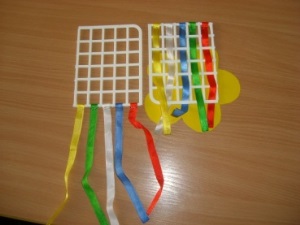 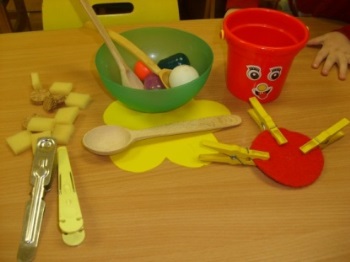 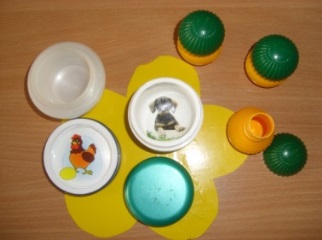 игра подбери по цвету«»	игра «загляни в окошко»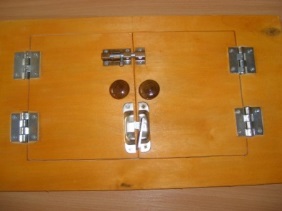 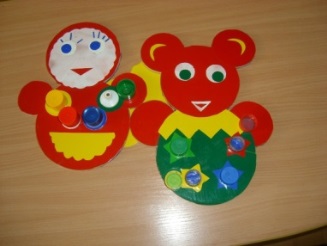 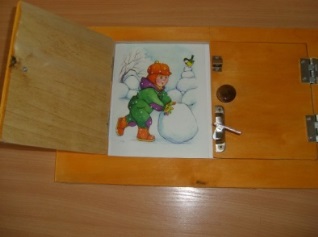 